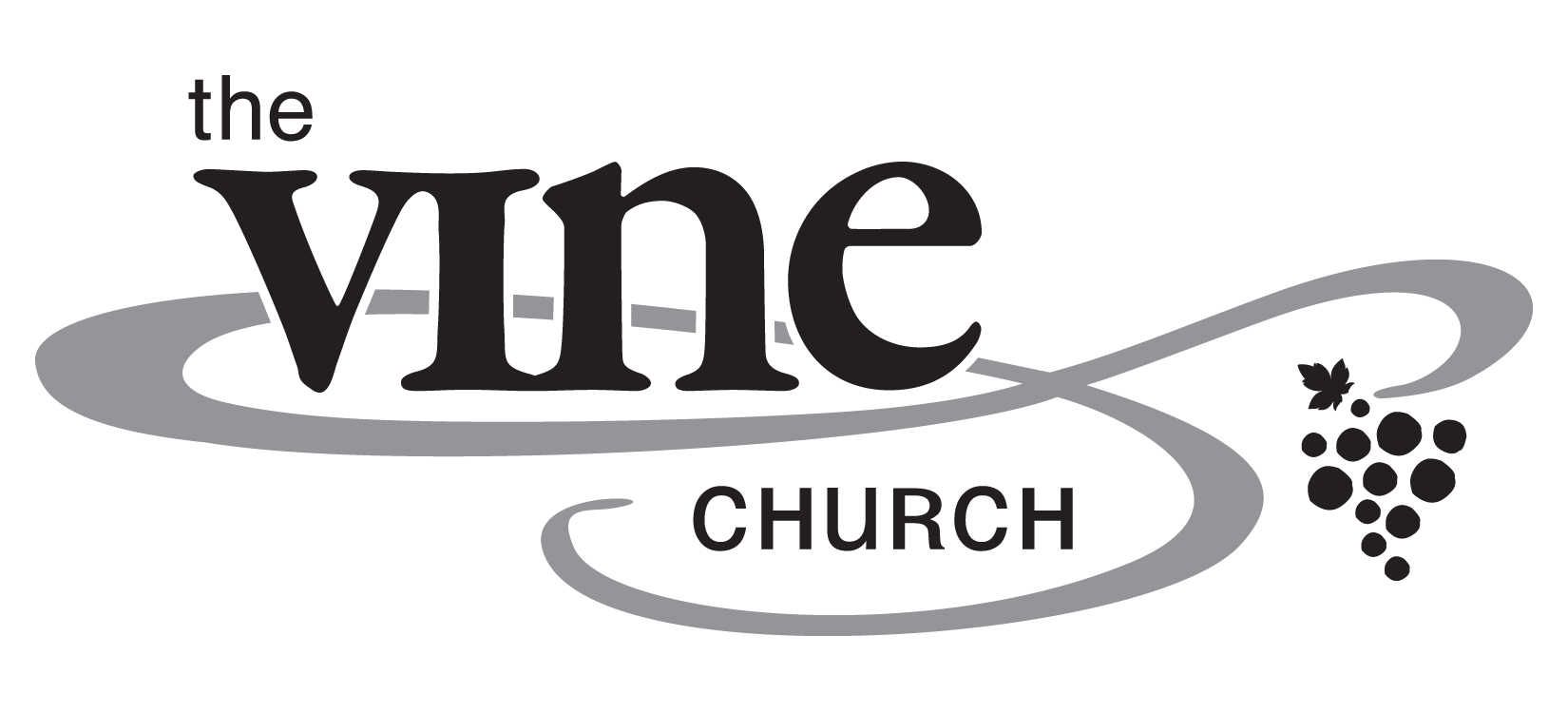 Q: Why do we measure things? Q: What does measurement allow is to do? We don’t measure up.But God gives us a way to measuring up. ________________________________________! (Vs. 23-25)Romans 3:23-25	“23 for all have sinned and fall short of the glory of God, 24 being justified as a gift by His grace through the redemption which is in Christ Jesus; 25 whom God displayed publicly as a propitiation in His blood through faith. This was to demonstrate His righteousness, because in the forbearance of God He passed over the sins previously committed;”	AND ___________________________________________. (Vs.26)Romans 3:26	“26 for the demonstration, I say, of His righteousness at the present time, so that He would be just and the justifier of the one who has faith in Jesus.”Point:  Doggy Bag: Something to take home and chew on!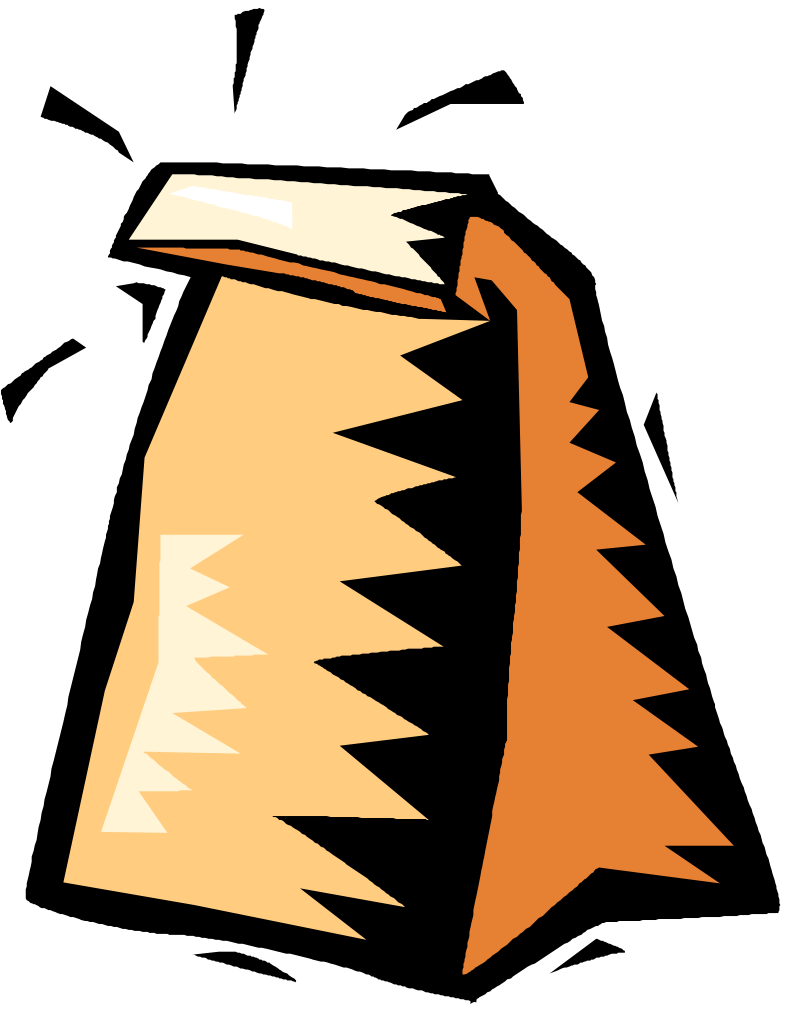 What areas in life do you feel you don’t measure up?What have you relied on to be your standard of measure? What were the outcomes.  Where do I feel like my life is shaky, insecure, dry?Financially?Physically (health)?Emotionally?Relationally?In your Career or Schooling? Spiritually?
3. Where do I feel like my life is fruitful, rooted, on a firm foundation, secure?Where do I feel like my life is fruitful, rooted, on a firm foundation, secure?May you experience uplift from the power of Christ this week. 	- Pastor Donovan 